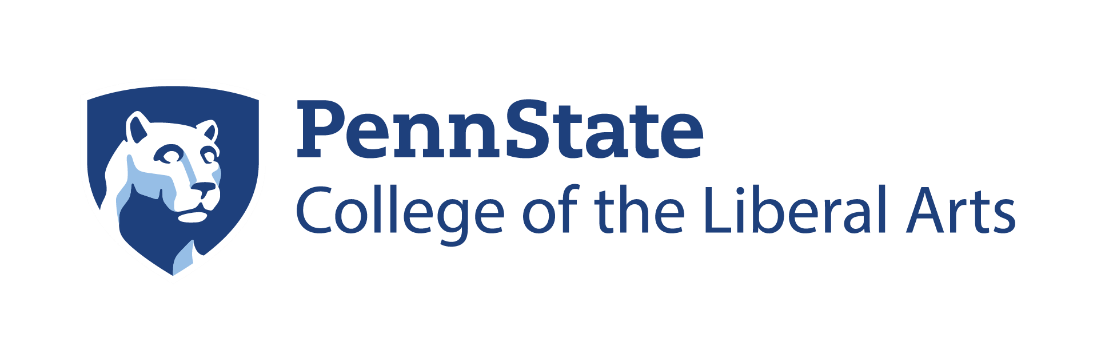 2021–22Germanic and Slavic Languages and LiteraturesAwards CeremonyMonday, April 25, 20224:00 p.m.Pasquerilla Spiritual Center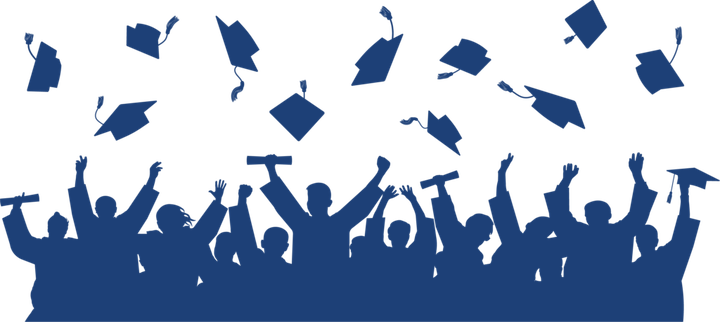 Opening Remarks: Daniel Purdy, Department HeadIntroduction by Richard Page, Associate Dean for Undergraduate Studies in the College of the Liberal Arts forAlumni Award: Carolyn Mudrinich Weiss ’81“The Importance of Learning a Language for Your Career”German AwardsGraduate Announcements			(Samuel Frederick)Anna Piotti		         Denise Haunani Solomon Outstanding         Teaching Award for Graduate StudentsHannah Matangos	         RGSO Dissertation FellowshipKatherine Kerschen	         Lecturer/Pedagogy Specialist in theDepartment of Germanic Languages and Literatures at Washington University in St. LouisJack Dimidio 		         Award from the Gerald E. and Martha M. 						Kightlinger Family Program 					Michael McLaughlin          Award from the Gerhard F. StrasserGraduate Endowment Dylan Rose	Award from the Gerhard F. Strasser Graduate Endowment German Undergraduate AwardsStanley R. Townsend Memorial Award in German: Amanda Neyhart					(Forrest Finch)L.V.T. Simmons Award in German: Cecelia Bacon						(Daniel Purdy)Gerhard Strasser Award for Best Academic Performance by a German B.A.:Elliott Salvatori						in BerlinHelen Adolf Award for Best Academic Performance by a German Minor: Abigail Wagner						(Bettina Brandt)Zertifikat DeutschAva KiddElliott SalvatoriSydney McQuigganGraduating German MajorsJessica JablonskiCorina KaiserAva RysewykMarcelle ThomasNicholas WannerGraduating German MinorsCecelia BaconRobert BaumbackRoss CampanellaDominic CioccaAmanda ClarkMaulik GuptaAubrey McElrathRyan MiddlemoreLeah MullenAidan OnestAlexander PalmerJean Paul ScarbroughKiara SmithAbigail WagnerPatrick WalshMax Weissberger		Student MarshalsGerman Student MarshalJessica Jablonski					(Bettina Brandt)Russian Student MarshalWill Baumgardner					(Irina Mikaelian)Ukrainian and Russian AwardsOutstanding Senior Award: Stephanie Heighton				         (Irina Mikaelian)Sigmund S. Birkenmayer Memorial Award: Zane Saylor 			                          (Irina Mikaelian)Ryan Zalewski					         (Yuliya Ladygina)Julianne and David Vaughan Scholarship for Russian StudyDemetrius Merkey				         (Yelena Zotova)Katherine Fowler				         (Adrian Wanner)Hannah Scholze					(Yuliya Ladygina)Joseph Paternost and James Gebhard Award in Russian in the College of the Liberal Arts:  Nicholas Birosik				         (Adrian Wanner)William and Anna Naydan Award for Excellence in Ukrainian Studies:Maria Smereka Ryan Weast						(Michael Naydan)American Council of Teachers of Russian Post-Secondary Russian Scholar Laureate Award:Stephanie Heighton					(Irina Mikaelian)Dobro Slovo, the National Slavic Honor Society:Hannah Scholze and Nicholas Birosik	(Adrian Wanner)Graduating Russian Majors	William BaumgardnerStephanie HeightonVlad HillingNicholas MageraGraduating Russian MinorsJose CartagenaMadison JackHannah ScholzeMikaela WalkerFaculty AccomplishmentsThank you for working together under pandemic conditions, with specific gratitude to--Carrie Jackson for taking over as interim department head after having been an Administrative Fellow Sara Henneböhl for her promotion to Associate Teaching ProfessorYuliya Ladygina for the renewal of a Helena Rubenstein University Endowed Fellow in the Humanities Bettina Brandt for College of Liberal Arts Outstanding Teaching Award for Teaching Faculty, for serving as the director of undergraduate studies and for receiving the senior fellowship at the International Research Center for Cultural Studies in ViennaJulia Goetze for starting as an assistant professor at the University of Wisconsin, Madison. We and the students of the German Club will miss her.Forrest Finch for continuing as our colleague in the departmentIrina Mikaelian for returning from her research leaveMike Putnam for directing linguisticsTom Beebee for his continued advice to and engagement with the department even as prepares to ride off into the sunset.Sam Frederick for climbing into the director of graduate studies role and for the publication of his book, The Redemption of ThingsAdrian Wanner for organizing the Slavic programKobi Kabalek and Yuliya Ladygina for receiving Humanities Institute fellowshipsMichael Naydan for mobilizing support for UkraineJens Guettel for his award from the National Endowment for the HumanitiesSharon Munger-Wailes for directing the World Campus coursesSabine Doran for her strength and healthYelena Zotova whose book Wingless Desire in Modernist Russia was shortlisted for 2022 AATSEEL Best Book in Literary Studies PrizeAnd, most vitally, thanks to Bill Whitesmith for his hard work in hustling through the paperwork that allows the graduate program to run.This publication is available in alternative media on request. Penn State is an equal opportunity, affirmative action employer, and is committed to providing employment opportunities to all qualified applicants without regard to race, color, religion, age, sex, sexual orientation, gender identity, national origin, disability or protected veteran status. U.Ed. LBS 22-486